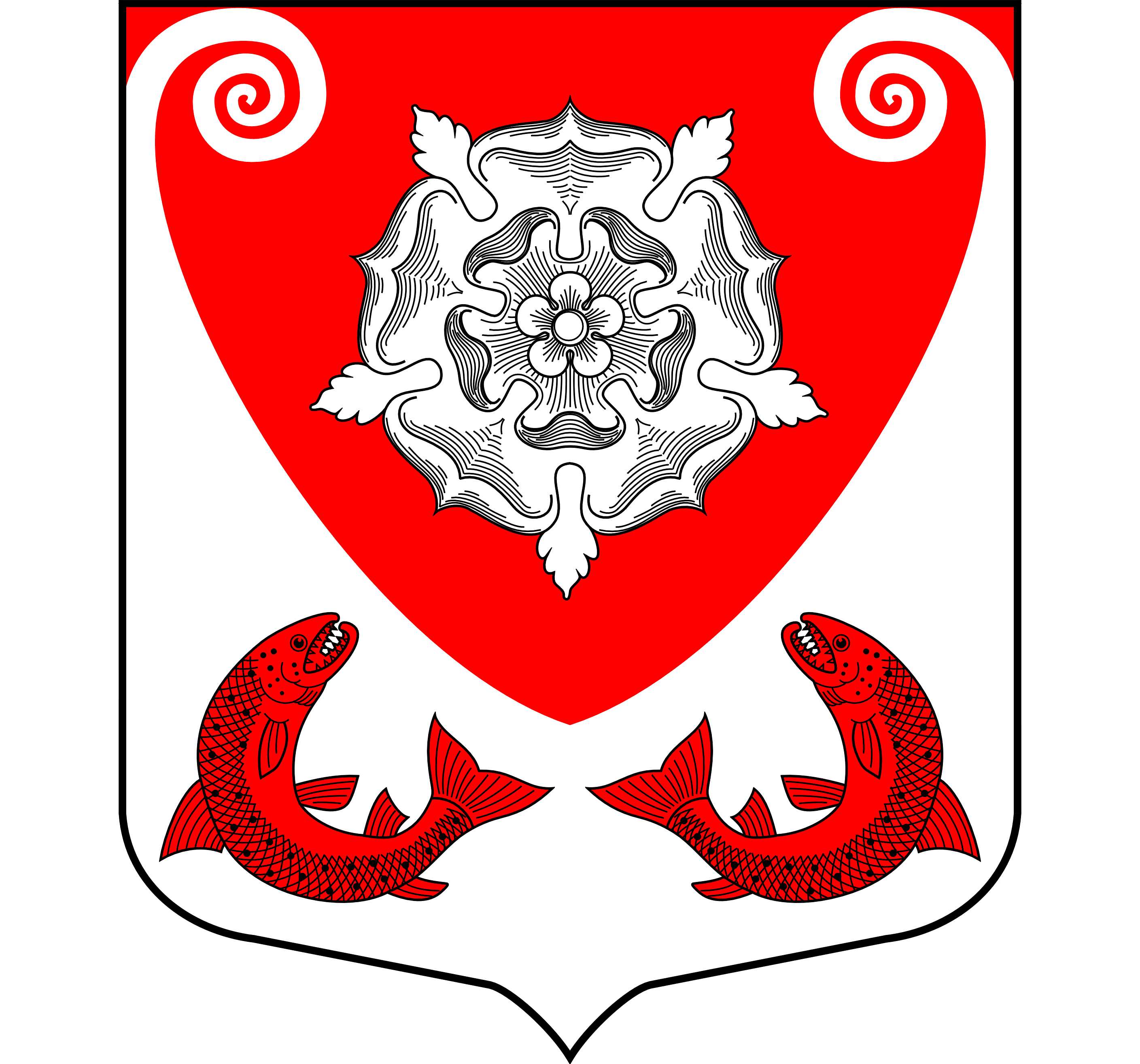 МЕСТНАЯ  АДМИНИСТРАЦИЯМО РОПШИНСКОЕ СЕЛЬСКОЕ ПОСЕЛЕНИЕМО ЛОМОНОСОВСКОГО  МУНИЦИПАЛЬНОГО РАЙОНАЛЕНИНГРАДСКОЙ ОБЛАСТИП О С Т А Н О В Л Е Н И Е№ 540от  29.10.2015 г.О проведении собрания гражданпо досрочному переизбранию члена общественного советаВ соответствии с Федеральным  законом  №131-ФЗ от 06.10.2003г. «Об общих принципах организации местного самоуправления в Российской Федерации», областным  законом от 14.12.2012г. № 95-оз «О содействии развитию на части территорий муниципальных образований Ленинградской области иных форм местного самоуправления», Уставом МО Ропшинское сельское поселение МО Ломоносовский муниципальный район Ленинградской области, руководствуясь  положением   «Об общественном совете на части территории МО Ропшинское сельское поселение  МО Ломоносовский муниципальный район Ленинградской области», утвержденным решением совета депутатов МО Ропшинского №14 от 24.05.2013г., местная администрация муниципального образования Ропшинское сельское поселениеПОСТАНОВЛЯЕТ:1. Назначить проведение собрания граждан по досрочному переизбранию члена общественного  совета на части территории   МО Ропшинское сельское поселение в д. Яльгелево  на 31 октября  2015 года в 11.00 час  в здании МКУ «Культурно-спортивный центр муниципального образования Ропшинское сельское поселение» в д. Яльгелево,  Ломоносовского района Ленинградской области.2. Настоящее постановление вступает с силу со дня его подписания и подлежит размещению  на официальном сайте муниципального образования Ропшинское  сельское поселение в сети «Интернет».3. Контроль за исполнением настоящего постановления оставляю за собой.Глава местной администрацииМО Ропшинское сельское поселение                                           Морозов Р.М.исп. Михайлова В.А.